Kopiervorlage I1Ben braucht dringend eine Stärkung. Überlegt euch ein Programm, das Ben entlang der roten Felder zum Donut bringt, und programmiert den Weg mit den Blöcken.Aufgabenfeld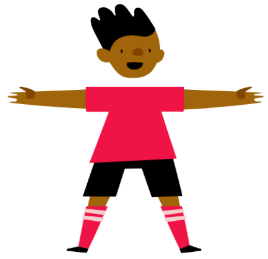 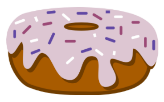 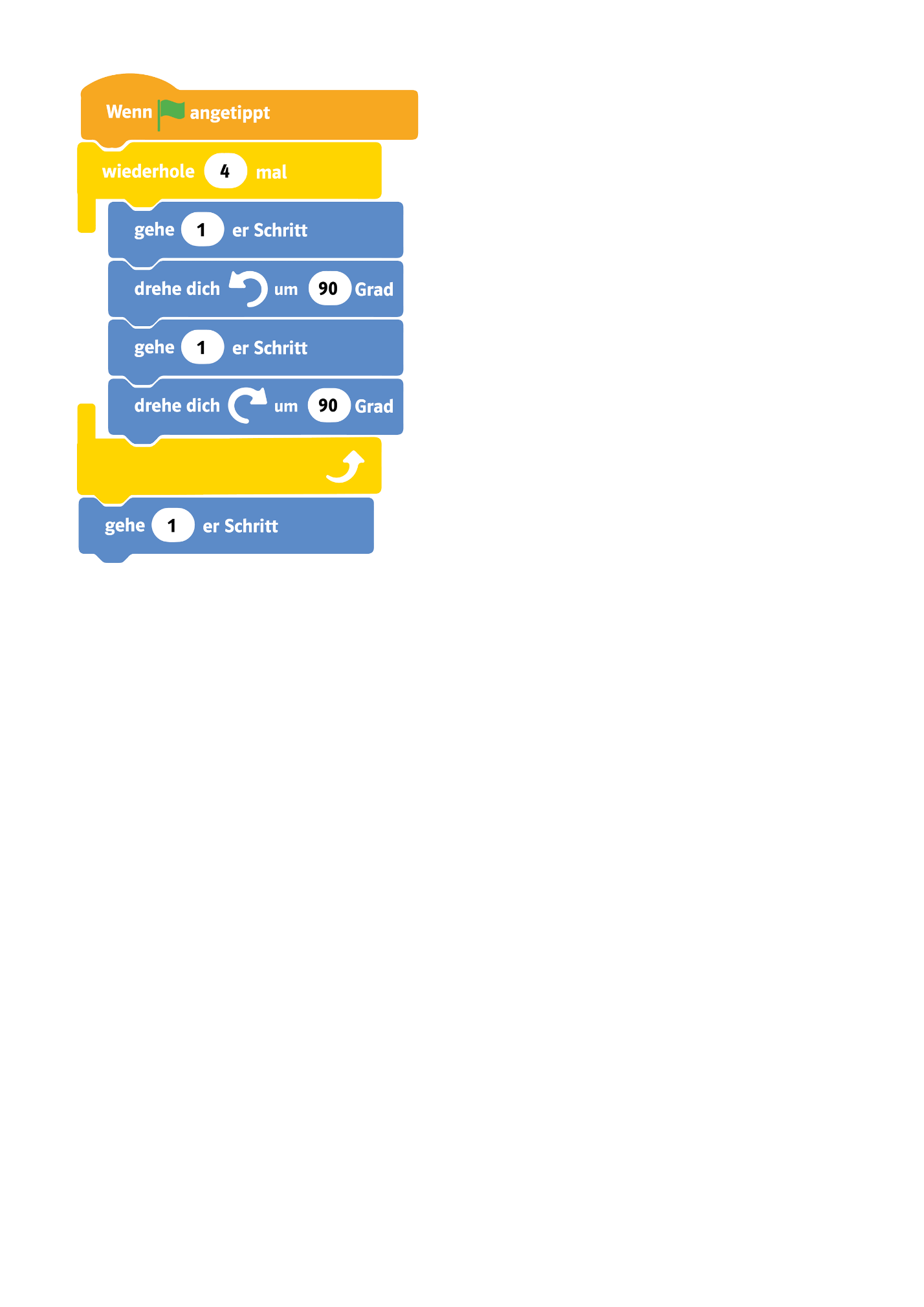 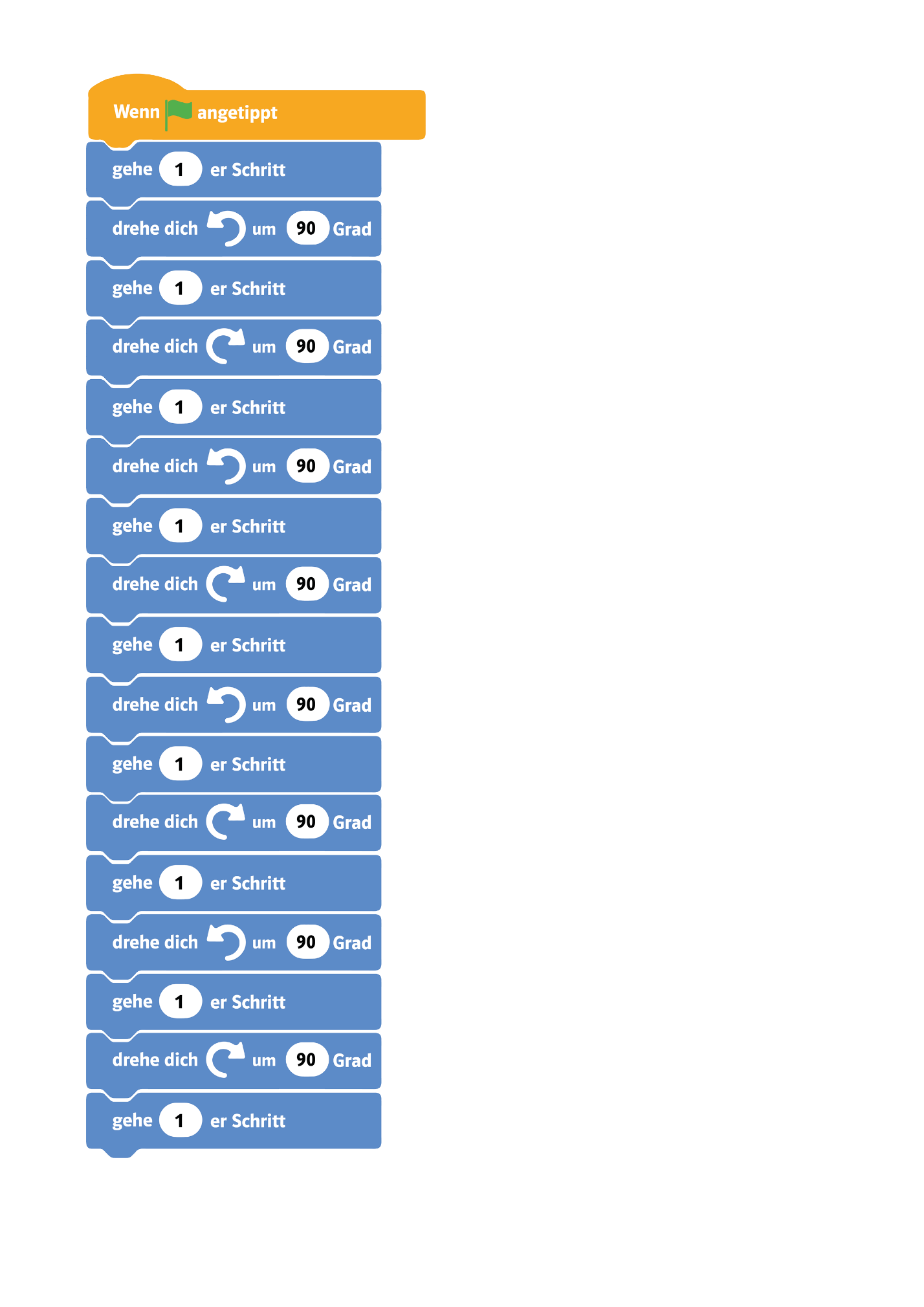 ZIELSTART